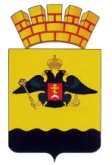 УПРАВЛЕНИЕ ЗДРАВООХРАНЕНИЯ АДМИНИСТРАЦИИ МУНИЦИПАЛЬНОГО ОБРАЗОВАНИЯ ГОРОД НОВОРОССИЙСКП Р И К А З от 25.07.2013 г.						                             № 236-О/1г. НовороссийскО совершенствовании системы мониторинга диспансеризации определенных групп взрослого  населенияВ целях совершенствования мониторинга хода реализации мероприятий по диспансеризации определенных групп взрослого населения и во исполнение  приказа Министерства здравоохранения Российской Федерации от 18 июня 2013 №382н  «О формах  медицинской документации и статистической отчетности, используемых при проведении диспансеризации определенных групп взрослого населения и профилактических медицинских осмотров», приказа Министерства здравоохранения Краснодарского края  от 23.07.2013 г.  №3406 п р и к а з ы в а ю:Главным врачам  МБУ «Городская больница №2» Солощенко И.Б., МБУ «Городская больница №4» Казарьян А.В., МБУ «Участковая больница» Сычева О.В.. МБУ «Поликлиника №1» Багрова З.В., МБУ «Поликлиника № 3» Пасечнюк Н.И., МБУ «Поликлиника №4» Косяков И.В., МБУ «Поликлиника №5» Есипенко И.А., МБУ «Амбулатория №1» Смеловская О.И., МБУ «Амбулатория №2» Левкина Л.М., МБУ «Амбулатория №3» Федюков Э.А.  рекомендовать:использовать при проведении диспансеризации утвержденные приказом Министерства здравоохранения РФ от 18 июня 2013 №382н  «О формах  медицинской документации и статистической отчетности, используемых при проведении диспансеризации определенных групп взрослого населения и профилактических медицинских осмотров»  учетно-отчетные формы  документации.обеспечить предоставление ежемесячной отчетности до 05 числа месяца следующего за отчетным в адрес управления здравоохранения   на электронный адрес cb-yz@yandex.ru  и бумажный  носитель за подписью руководителя учреждения.назначить ответственного исполнителя за передачу данных в управления здравоохранения.Возложить на организационно-методический отдел управления здравоохранения (Романовская М.Г.)  функциональные обязанности оператора регионального   портала «Мониторинг диспансеризации  определенных групп взрослого  населения  МО г.Новороссийска»: 	2.1.   осуществлять ежемесячный мониторинг и анализ количественных и  качественных показателей диспансеризации взрослого населения Краснодарского края в соответствии с учетной формой №131/о с предоставлением информации к 10 числу месяца следующего за отчетным в адрес ompvn@miackuban.ru и ГБУЗ «Краевая клиническая больница №1 им. проф. С.В. Очаповского» на электронный адрес  KKB1-OMO@mail.ru.	2.2.   контроль за ходом реализации мероприятий по диспансеризации определенных групп взрослого населения с еженедельным, ежемесячным докладом на планерных совещаниях управления здравоохранения.3. Обеспечить размещение настоящего приказа на сайте управления здравоохранения МО г.Новороссийска. (Ковлакас Е.Ф.)4. Контроль за выполнением настоящего приказа оставляю за собой.5.  Приказ вступает в силу с момента его подписания.Начальник Управления здравоохраненияадминистрации г.Новороссийска                                                А.Ю.Фетисов 